Request for admission Beta PhD student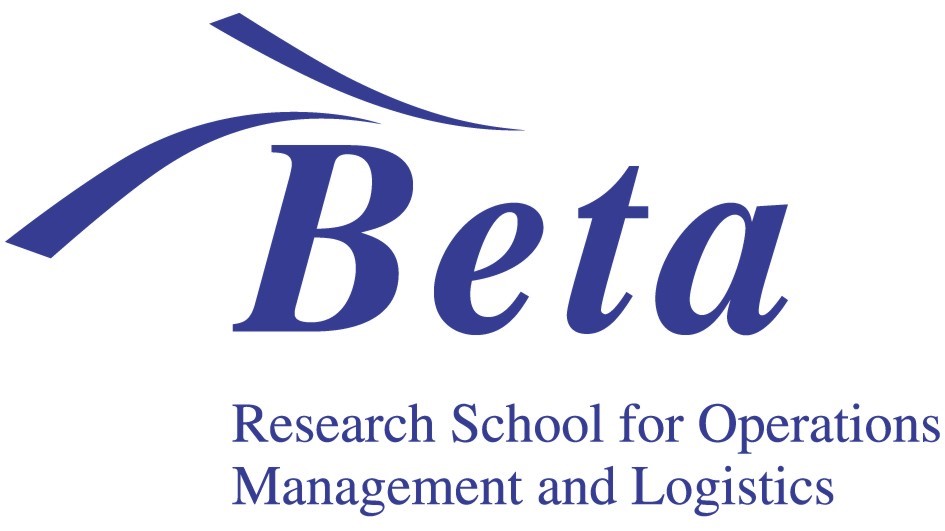 Title research project:	Brief summary of the main research issue (max. 200 words):Name PhD studentStarting dateFirst supervisorSecond supervisorDaily supervisorUniversity	Name research group